1							21	zuivere dubbele chows				1	pung draken2	gemengde dubbele chows			2	wind van de ronde3	korte straat					3	eigen wind4	twee hoeksteen chows				4	dichte hand (uit met weggegooide)5	pung hoekstenen / winden			5	alleen chows (4 x)6	open kong					6	stenenvreter7	één ontbrekende kleur				7	dubbele pungs8	geen troefstenen				8	twee dichte pungs9	wachtend op randsteen (3 / 7)			9	dichte kong10	wachtend op middelste steen			10	eenvoudige stenen11	wachtend op sluitpaar12	zelf gepakt13	bloemstenen4handje buitenkantjeverborgen schat (volledig dicht en zelf getrokken)twee open kongslaatste steen (mahjong met de laatste van 4 stenen, de andere 3 liggen open op tafel)6alleen pungs (4x)schoon spel  (1 kleur met winden / draken)gemengde oplopende chows (3 kleuren vanuit middelste steen verspringend)alle soortenopen hand (alle sets hebben een geclaimde steen)twee pungs of kongs van draken8gemengde straat  (3 kleuren 1 t/m 9)omkeerbare stenengemengde drievoudige chows (3 kleuren zelfde cijfers)gemengde oplopende pungs (3 kleuren)kippenspel6	laatste steen van de muur7	laatste steen voor remise8	uit met vervangende steen (mahjong met steen van de muur getrokken na het maken van 	                                                   een kong)9	kongroof (mahjong met de steen die wordt gebruikt door een andere speler om een kong te 	                   maken van zijn open pung)10	twee dichte kongs	12							161	8 verweven stenen, 6 enkele troefstenen	1	zuivere straat	2	verweven straat, pung/chow/sluitpaar		2	driekleurs hoeksteen chows 3	hoogste vier incl. sluitpaar			3	zuiver oplopende chows (1 /2)	 4	laagste vier incl. sluitpaar			4	alles met vijf	5	grote drie winden				5	drievoudige pungs (3 kleuren)							6	drie dichte pungs	24							321	zeven tweelingen				1	vier oplopende chows2	7 enkele troefstenen, 7 verweven stenen	2	drie kongs3	verweven straat, 5 enkele troefstenen		3	alleen hoek- en troefstenen4	allemaal even pungs					5	zuiver spel					6	zuivere drievoudige chows7	zuivere oplopende pungs				8	hoogste stenen	 incl. sluitpaar				9	middelste stenen incl. sluitpaar			10	laagste stenen incl. sluitpaar	48							641	vier zuivere gelijke chows			1	alleen hoekstenen		2	vier zuivere oplopende pungs			2	kleine vier winden							3	kleine drie draken									4	alleen troefstenen							5	vier dichte pungs							6	zuivere hoeksteen chows								(2 x 2 identieke chows in 1 kleur)88							1	grote vier winden				2	grote drie draken				3	jade spel4	negen poorten 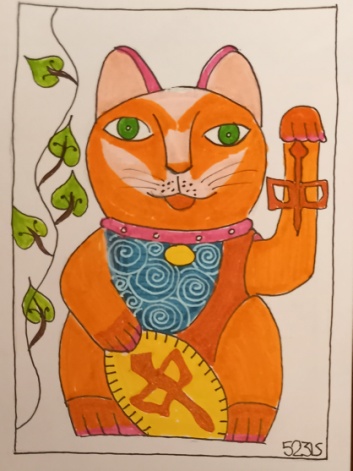 5	vier kongs6	zeven oplopende tweelingen7	dertien wezen	(alleen hoek- en troefstenen)				